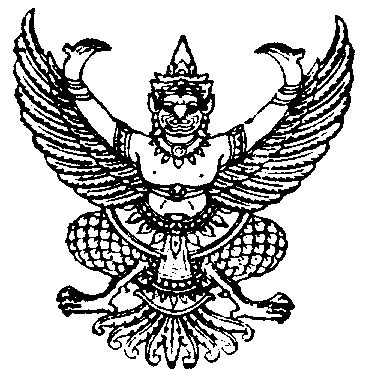 ส่วนราชการ ...............................................................................................   โทร ...............................ที่  ศธ......................................................................                             วันที่ ………………………………………..เรื่อง	ขออนุมัติเดินทางไปราชการ ณ ต่างประเทศ และขอรับการสนับสนุนทุนการเดินทางไปเสนอผลงานวิจัย ณ  ต่างประเทศเรียน   คณบดีคณะศึกษาศาสตร์ (ผ่านหัวหน้าภาควิชา......)ข้าพเจ้า ………………………..................................……………สังกัดภาควิชา……………........................……..……..คณะศึกษาศาสตร์ มหาวิทยาลัยนเรศวร มีความประสงค์ขออนุมัติการเดินทางไปนำเสนอผลงาน ณ ต่างประเทศ และขอรับการสนับสนุนทุนการเดินทางไปเสนอผลงานวิจัย ณ ต่างประเทศ ตามประกาศคณะศึกษาศาสตร์ มหาวิทยาลัยนเรศวร เรื่อง กำหนดหลักเกณฑ์การจัดสรรเงินรายได้สนับสนุนการนำเสนอผลงานวิจัยในการประชุมวิชาการในต่างประเทศของคณาจารย์ คณะศึกษาศาสตร์ มหาวิทยาลัยนเรศวร นั้น โดยมีรายละเอียดดังนี้		1. ข้าพเจ้าขออนุมัติเดินทางไปราชการ ณ ต่างประเทศ เพื่อนำเสนอผลงาน ชื่อผลงาน : …………………………………………….....................................................................……………………………………………........................................................................................ชื่องานประชุม : ……………………………………………..............................................................……………………………………………........................................................................................นำเสนอผลงานในรูปแบบ Oral Presentation ณ ประเทศ..........................................ระยะเวลาจัดประชุม	วันที่ : …….....….......ถึงวันที่ : …………..……............ ระยะเวลาเดินทาง	วันที่ : …….....….......ถึงวันที่ : …………..……............ 		2. ข้าพเจ้าขออนุมัติทุนสนับสนุนการเดินทางไปเสนอผลงานวิจัย ณ ต่างประเทศ              โดยมีค่าใช้จ่ายการเดินทางไปนำเสนอผลงานครั้งนี้ จำนวนเงินทั้งสิ้น..................บาท (.........................) ดังนี้   	2.1 ค่าเบี้ยเลี้ยงในประเทศ		จำนวนเงิน...............................บาท	2.2 ค่าเบี้ยเลี้ยงต่างประเทศ		จำนวนเงิน...............................บาท	2.3 ค่าที่พักในประเทศ			จำนวนเงิน...............................บาท	2.4 ค่าที่พักต่างประเทศ			จำนวนเงิน...............................บาท	2.5 ค่างเดินทางในประเทศ		จำนวนเงิน...............................บาท	2.6 ค่าเดินทางต่างประเทศ		จำนวนเงิน...............................บาท	2.7 ค่าลงทะเบียน			จำนวนเงิน...............................บาท	2.8 ค่าธรรมเนียมหนังสือเดินทาง		จำนวนเงิน...............................บาท	2.9 ค่าประกันชีวิต			จำนวนเงิน...............................บาท1/43. ข้าพเจ้าได้มีการนำเสนอผลงาน ครั้งสุดท้าย ณ ต่างประเทศ ก่อนนำเสนอผลงานวิจัยครั้งนี้ชื่อผลงาน : …………………………………………….....................................................................ชื่องานประชุม : ……………………………………………..............................................................นำเสนอผลงานในรูปแบบ Oral Presentation ณ ประเทศ ......................................ระยะเวลาจัดประชุมวันที่ : …….....…....ถึงวันที่ : ……………..…............ ระยะเวลาเดินทางวันที่ : …….............. ถึงวันที่ : ……..........….............     การตีพิมพ์         ชื่อวารสารที่ตีพิมพ์........................................................................Proceeding ในการนำเสนอผลงานข้าพเจ้าขอรับรองว่า ผลงานวิจัยที่ขอรับทุนสนับสนุนนี้  ไม่เป็นส่วนหนึ่งของการศึกษาเพื่อปริญญาของข้าพเจ้า และข้าพเจ้าไม่เป็นผู้รับทุนอื่นใด เป็นค่าเดินทางไปนำเสนอผลงานวิจัย ณ ต่างประเทศในผลงานเดียวกันกับผลงานที่ยื่นขอรับทุนสนับสนุนการไปเสนอผลงานวิจัยนี้  หากตรวจสอบพบว่าได้รับทุนในเรื่องดังกล่าวแล้ว ข้าพเจ้ายินดีให้เรียกทุนคืน และยินดีให้ข้อมูลที่เกี่ยวข้องในการตรวจสอบผลงานตามที่มหาวิทยาลัยฯ ร้องขอ จึงเรียนมาเพื่อโปรดพิจารณาอนุมัติ ลงชื่อ………………………………………						                     ……………………………..						                        ผู้ขอรับเงินทุน2/4เอกสารแนบท้าย : แบบฟอร์มการรายงานข้อมูลโครงการวิจัยที่ท่านไปนำเสนอผู้วิจัย (ชื่อ – นามสกุล)................................................................................................................................................ผู้ร่วมวิจัย(ชื่อ – นามสกุล) .........................................................................................................................................ผู้ร่วมวิจัย(ชื่อ – นามสกุล) .........................................................................................................................................ผู้ร่วมวิจัย(ชื่อ – นามสกุล) .........................................................................................................................................ชื่องานวิจัย (ภาษาไทย)……………………………………………………………………………………………………………………………….……………………………………………………………………………………………………………………………………………………………………………………………………………………………………………………………………………………………………………………………………ชื่องานวิจัย (ภาษาอังกฤษ) )………………………………………………………………………………………..……………………………………………………………………………………………………………………………………………………………………………………………………………………………………………………………………………………………………………………………………………………………………แหล่งทุนที่สนับสนุนงบประมาณ……………..………………………………………………………………………………………………………………………………………………………………………………………………………………………………………………………………………งบประมาณที่ได้รับ (บาท)…………………………….…………..…………………………………………………………………………………ระยะเวลาการดำเนินโครงการวิจัย……………..……………………………………………………………………………………………………………………………………………………………………………………………………………………………………………………………………4/42. เรียน   คณบดี          คณะกรรมการภาควิชาได้มีการตรวจสอบคุณสมบัติแล้ว           (โปรดแนบมติของภาควิชาฯ)          ( )  เห็นควรพิจารณาการให้ทุน          ( )  เห็นควรไม่พิจารณาการให้ทุน                     ลงชื่อ  ……………………………......                              (………………………………)                             หัวหน้าภาควิชา.............                                 (วันที่....../....../.......)4. เรียน   คณบดี         หน่วยงานที่จัดประชุม         ( ) University       ( ) Research Institution         ( ) อื่นๆ..................................................................         ( )  ชื่อวารสาร (International Journal) ที่จะตีพิมพ์  …………………………………….……………………ค่า IF……..…………..……                     ( )   มีเอกสารตอบรับการตีพิมพ์เป็นลาย
                           ลักษณ์อักษร                                          ( )   อยู่ระหว่างรอตอบรับการตีพิมพ์                     ลงชื่อ  ……………………………......                      (นางสาวสุพรทิพย์  ธนภัทรโชติวัติ)                     งานวิเทศสัมพันธ์ คณะศึกษาศาสตร์                               (วันที่....../....../.......)3. เรียน   คณบดี         ตรวจสอบแล้ว คุณสมบัติครบถ้วนตามประกาศ ดังนี้          ( )  เป็นคณาจารย์ของคณะศึกษาศาสตร์          ( )  ไม่เป็นผู้อยู่ระหว่างลาศึกษาต่อ          ( )  ผลงานวิจัยที่ขอรับทุนนั้นไม่เป็นส่วนหนึ่งของการศึกษาเพื่อปริญญาของผู้รับทุน          ( )  มีเอกสารแสดงการมีชื่อผู้ขอรับทุนเป็นชื่อแรกของผลงานวิจัยที่จะไปนำเสนอ ( Senior Author) หรือมีชื่อเป็นผู้ประสานงาน (Corresponding Author)          ( )  มีเอกสารแสดงการได้รับการตอบรับเป็นลายลักษณ์อักษรจากองค์กรผู้จัดประชุมให้นำเสนอผลงานวิจัย          ( )  มี Abstract          ( )  มี Full Paper                     ลงชื่อ  ……………………………......                         (...............................................)                              ผู้ประสานงานวิจัยคณะ                                 (วันที่....../....../.......)5. เรียน   คณบดี         เป็นไปตามคุณสมบัติครบถ้วน          ( )  เห็นควรอนุมัติ          ( )  อื่นๆ .....................................................................               ลงชื่อ  ……………………………......           (ผู้ช่วยศาสตราจารย์ ดร.อ้อมธจิต  แป้นศรี)              รองคณบดีฝ่ายวิเทศสัมพันธ์และวิจัย                          (วันที่....../....../.......)     ( )  ขอเอกสารเพื่อพิจารณาเพิ่มเติม ดังนี้     
       .......................................................................................       .......................................................................................   ( )   ไม่อนุมัติ เนื่องจาก....................................................       .......................................................................................   ( )  อนุมัติ ทุนสนับสนุนของคณะศึกษาศาสตร์...............   ( )  อนุมัติ นำเสนอมหาวิทยาลัยพิจารณาเพื่อขอรับทุน 
        สนับสนุนระหว่างคณะและหมาวิทยาลัยคนละกึ่งหนึ่ง           
        (50 : 50)   ( )  อื่นๆ ..............................................................................           ลงชื่อ  …………………………………….....           (รองศาสตราจารย์ ดร.สำราญ  มีแจ้ง)                  คณบดีคณะศึกษาศาสตร์                     (วันที่....../....../.......)    3/4